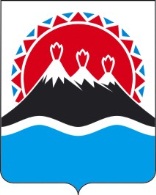 МИНИСТЕРСТВОСОЦИАЛЬНОГО БЛАГОПОЛУЧИЯ И СЕМЕЙНОЙ ПОЛИТИКИ КАМЧАТСКОГО КРАЯ(Министерство социального благополучия)________________________________________________________________________________ПРИКАЗ[Дата регистрации] № [Номер документа]-пг. Петропавловск-КамчатскийОб утверждении Порядка сообщения руководителями краевых государственных учреждений, подведомственных Министерству социального благополучия и семейной политики Камчатского края, 
о возникновении личной заинтересованности при исполнении трудовых обязанностей, которая приводит или может привести 
к конфликту интересовВ соответствии со статьей 13.3 Федерального закона от 25.12.2008 
№ 273-ФЗ «О противодействии коррупции» ПРИКАЗЫВАЮ:1. Утвердить Порядок сообщения руководителями краевых государственных учреждений, подведомственных Министерству социального благополучия и семейной политики Камчатского края, о возникновении личной заинтересованности при исполнении трудовых обязанностей, которая приводит или может привести к конфликту интересов согласно приложению 
к настоящему приказу. 2. Отделу правового обеспечения и контрольно-надзорной деятельности Министерства социального благополучия и семейной политики Камчатского края (Дармодехину М.С.) ознакомить руководителей краевых государственных учреждений, подведомственных Министерству социального благополучия и семейной политики Камчатского края, с Порядком сообщения руководителями краевых государственных учреждений, подведомственных Министерству социального благополучия и семейной политики Камчатского края, 
о возникновении личной заинтересованности при исполнении трудовых обязанностей, которая приводит или может привести к конфликту интересов (далее – Порядок) и организовать работу в соответствии с настоящим Порядком.3. Настоящий приказ вступает в силу в силу после дня его официального опубликования и распространяется на правоотношения, возникшие с 21 марта 2022 года.Приложение к приказу Министерства социального благополучия и семейной политики Камчатского краяот [Дата регистрации] № [Номер документа]-пПорядок сообщения руководителями краевых государственных учреждений, подведомственных Министерству социального благополучия и семейной политики Камчатского края, о возникновении личной заинтересованности при исполнении трудовых обязанностей, которая приводит или может привести к конфликту интересов 1. Общие положения1. Настоящий Порядок определяет процедуру сообщения руководителями краевых государственных учреждений, подведомственных Министерству социального благополучия и семейной политики Камчатского края (далее – учреждение), о возникновении личной заинтересованности при исполнении трудовых обязанностей, которая приводит или может привести к конфликту интересов.2. Под конфликтом интересов понимается ситуация, при которой, личная заинтересованность (прямая или косвенная) руководителей учреждений влияет или может повлиять на надлежащее объективное и беспристрастное исполнение ими должностных обязанностей (осуществление полномочий).3. В части 2 настоящего Порядка под личной заинтересованностью понимается возможность получения доходов в виде денег, иного имущества, в том числе имущественных прав, услуг имущественного характера, результатов выполненных работ или каких-либо выгод (преимуществ) руководителями учреждений и (или) состоящими с ними в близком родстве или свойстве лицами (родителями, супругами, детьми, братьями, сестрами, а также братьями, сестрами, родителями, детьми супругов и супругами детей), гражданами или организациями, с которыми руководители учреждений и (или) лица, состоящие с ними в близком родстве или свойстве, связаны имущественными, корпоративными или иными близкими отношениями.4. Руководители учреждений самостоятельно и объективно должны оценивать все возможные ситуации на предмет возможности возникновения конфликта интересов.5. Руководителям учреждений необходимо принимать меры по недопущению любой возможности возникновения конфликта интересов или его урегулированию.Непринятие мер по предотвращению или урегулированию конфликта интересов, стороной которого являются руководители учреждений служит основанием для привлечения его к ответственности в установленном порядке в соответствии с законодательством Российской Федерации.6. В случае возникновения или возможности возникновения у руководителей учреждений личной заинтересованности, которая приводит или может привести к конфликту интересов, руководители учреждений сообщают об этом министру социального развития и труда Камчатского края либо лицу, исполняющему его обязанности, путем подачи уведомления в письменной форме о возникновении личной заинтересованности при выполнении трудовых обязанностей, которая приводит или может привести к конфликту интересов (далее – уведомление), как только им станет об этом известно.2. Порядок направления уведомления7. Уведомление составляется руководителями учреждений на имя Министра социального благополучия и семейной политики Камчатского края либо лица, исполняющего его обязанности, по установленной форме согласно приложению 1 к настоящему Порядку.8. При невозможности сообщить о возникновении личной заинтересованности, которая приводит или может привести к конфликту интересов путем подачи уведомления в письменной форме в срок, указанный в части 6 настоящего Порядка, руководители учреждений сообщают о возникновении личной заинтересованности, которая приводит или может привести к конфликту интересов, Министру социального благополучия и семейной политики Камчатского края либо лицу, исполняющему его обязанности, с помощью доступных средств связи.После устранения причин, повлекших невозможность в письменной форме сообщить о возникновении личной заинтересованности, которая приводит или может привести к конфликту интересов - незамедлительно.9. Прием и регистрация уведомлений осуществляются должностным лицом по профилактике коррупционных и иных правонарушений, заместителем начальника отдела правового обеспечения и контрольно-надзорной деятельности Министерства социального благополучия и семейной политики Камчатского края (далее – Министерство).10. Уведомление регистрируется в день его поступления в журнале регистрации уведомлений о возникновении личной заинтересованности при исполнении должностных обязанностей, которая приводит или может привести к конфликту интересов по форме согласно приложению 2 к настоящему Порядку (далее – журнал). Копия зарегистрированного уведомления выдается работнику на руки непосредственно после регистрации.11. Отказ в принятии и регистрации уведомления, а также невыдача копий уведомления с отметкой о регистрации, не допускается.12. Листы журнала должны быть пронумерованы, прошиты и заверены печатью.13. Обязанность по уведомлению считается исполненной с момента регистрации уведомления в соответствии с требованиями раздела 2 настоящего Порядка.3. Рассмотрение уведомления14. Рассмотрение уведомления осуществляется должностным лицом по профилактике коррупционных и иных правонарушений, заместителем начальника отдела правового обеспечения и контрольно-надзорной деятельности Министерства.15. При рассмотрении уведомления обеспечивается всесторонне и объективное изучение изложенных в уведомлении обстоятельств.16. По результатам рассмотрения уведомления должностным лицом по профилактике коррупционных и иных правонарушений, заместитель начальника отдела правового обеспечения и контрольно-надзорной деятельности Министерства подготавливает мотивированное заключение.17. В мотивированном заключении отражаются выводы по результатам рассмотрения уведомления.18. Выводы по результатам рассмотрения уведомления носят рекомендательный характер.19. Мотивированное заключение и другие материалы в течении 7 рабочих дней со дня поступления уведомления направляются Министру социального благополучия и семейной политики Камчатского края либо лицу, исполняющему его обязанности.20. Министр социального благополучия и семейной политики Камчатского края либо лицо, исполняющее его обязанности, рассматривают мотивированное заключение и другие материалы в течение 3 рабочих дней со дня их поступления и по итогам рассмотрения уведомления, руководствуясь законодательством Российской Федерации, принимают меры по предотвращению и урегулированию конфликта интересов.Приложение к приказу Министерства социального благополучия и семейной политики Камчатского краяот [Дата регистрации] № [Номер документа]-пФорма уведомленияМинистру социального благополучия исемейной политики Камчатского края_______________________________(фамилия, инициалы)_______________________________(должность)УВЕДОМЛЕНИЕо возникновении личной заинтересованности при выполнении трудовых обязанностей, которая приводит или может привести к конфликту интересовВ соответствии с Порядком сообщения руководителями краевых государственных учреждений, подведомственных Министерству социального благополучия и семейной политики Камчатского края о возникновении личнойзаинтересованности при исполнении трудовых обязанностей, которая приводитили может привести к конфликту интересов настоящим уведомляю о возникновении у меня личной заинтересованности, которая приводит или можетпривести к конфликту интересов (нужное подчеркнуть).Обстоятельства, являющиеся основанием возникновения личной заинтересованности: __________________________________________________________________________________________________________________________________________________________________________________________Трудовые (должностные) обязанности, на исполнение которых влияет илиможет повлияет личная заинтересованность: ______________________________________________________________________________________________________________________________________________________________________Предполагаемые меры по предотвращению или урегулированию конфликта интересов: _________________________________________________________________________________________________________________________________________________________________________________________К уведомлению прилагаю: (указываются прилагаемые документы и материалы, а также общее количество листов) ______________________________________________________________________________________________________________«___»__________20________г. __________________________________________________________(подпись лица, направляющего уведомление, расшифровка подписи)Уведомление зарегистрировано:«___»__________20________г._____________________________________________________(подпись лица, принявшего уведомление, расшифровка подписи)Приложение к приказу Министерства социального благополучия и семейной политики Камчатского краяот [Дата регистрации] № [Номер документа]-пЖУРНАЛрегистрации уведомлений о возникновении личной заинтересованности при исполнении должностных обязанностей, которая приводит или может привести к конфликту интересовМинистр социального благополучия и семейной политики Камчатского края[горизонтальный штамп подписи 1]А.С. Фёдорова№п/пДата регистрации уведомленияУведомление направленоУведомление направленоУведомление зарегистрированоУведомление зарегистрированоУведомление зарегистрированоОтметка о получении копии уведомления(копию получил)№п/пДата регистрации уведомленияФ.И.О. Должность Ф.И.О Должность Подпись Отметка о получении копии уведомления(копию получил)12345678